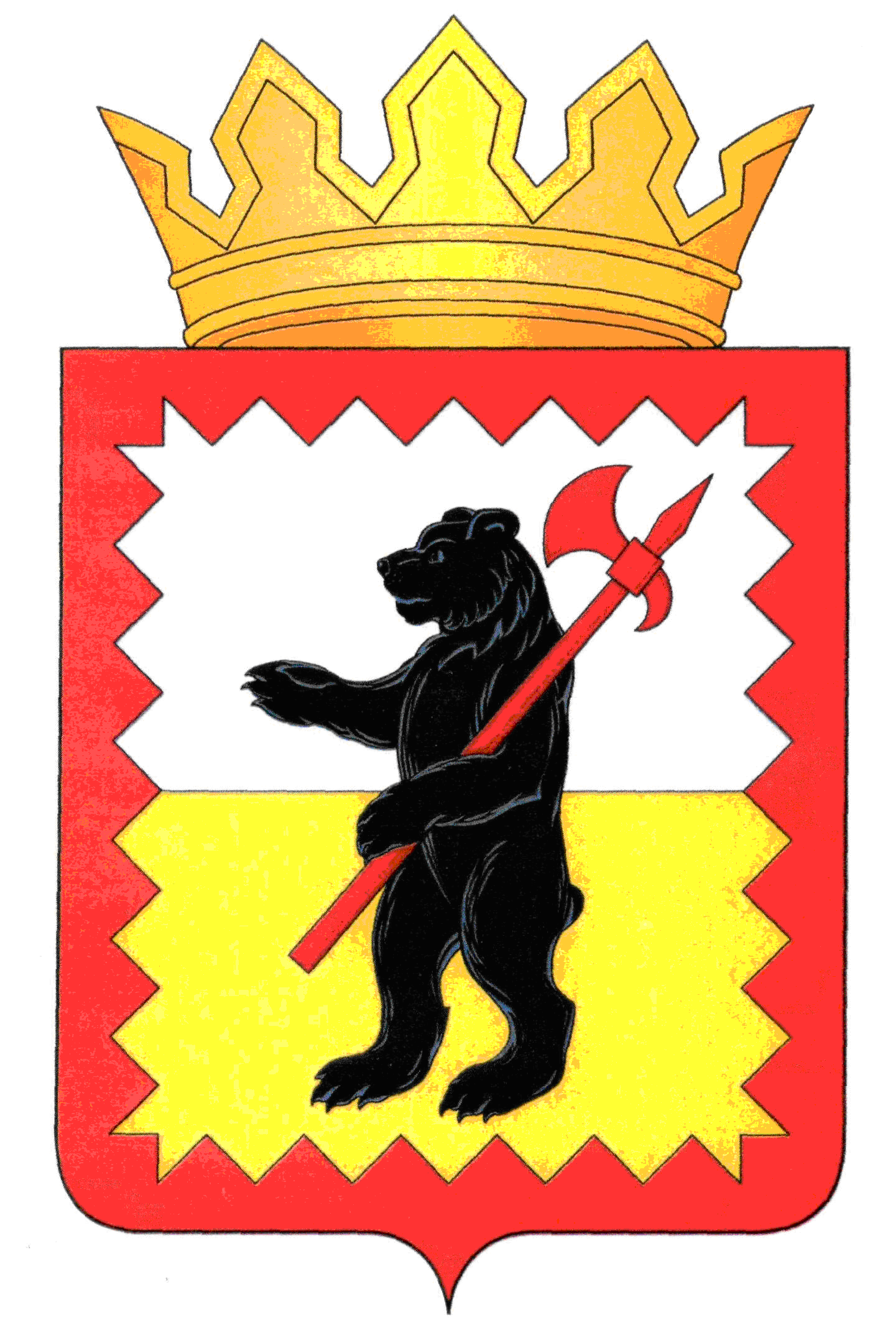 К А Л У Ж С К А Я   О Б Л А С Т ЬМАЛОЯРОСЛАВЕЦКОЕ РАЙОННОЕ СОБРАНИЕ ДЕПУТАТОВ  МУНИЦИПАЛЬНОГО РАЙОНА «МАЛОЯРОСЛАВЕЦКИЙ РАЙОН»Р Е Ш Е Н И ЕОт 24.11. 2021 г.		     			                                             № 96Об утверждении Положения о порядкеразмещения сведений о доходах, расходах, об имуществе и обязательствах имущественного характера лица, замещающего должность Главы Малоярославецкой районной администрации муниципального района «Малоярославецкий район» по контракту, на официальном сайте Малоярославецкой районной администрации муниципального района «Малоярославецкий район» информационно-телекоммуникационной сети «Интернет» и предоставления этих сведенийсредствам массовой информации для опубликованияВ соответствии с частью 9 статьи 15 Федерального закона от 2 марта 2007 года 25-ФЗ «О муниципальной службе в Российской Федерации», статьёй 7 пунктом 35 и части 1 статьи 9 Устава муниципального района «Малоярославецкий район», 	Малоярославецкое Районное Собрание депутатов Р Е Ш И Л О :1. Утвердить прилагаемое Положение о порядке размещения сведений о доходах, расходах, об имуществе и обязательствах имущественного характера лица, замещающего должность Главы Малоярославецкой районной администрации муниципального района «Малоярославецкий район по контракту, на официальном сайте Малоярославецкой районной администрации муниципального района «Малоярославецкий район» в информационно-телекоммуникационной сети «Интернет» и предоставления этих сведений средствам массовой информации для опубликования.2. Настоящее решение вступает в силу со дня подписания, подлежит опубликованию в газете «Маяк» и размещению на официальном сайте Малоярославецкой районной администрации муниципального района «Малоярославецкий район».Глава муниципального района«Малоярославецкий район»                                                                               М.А. БрукПриложениек решению Малоярославецкого Районного Собрания депутатовмуниципального района«Малоярославецкий район»от 24.11. 2021 № 96ПОЛОЖЕНИЕо порядке размещения сведений о доходах, расходах, об имуществе и обязательствах имущественного характера лица, замещающего должность Главы Малоярославецкой районной администрации муниципального района «Малоярославецкий район» по контракту, на официальном сайте Малоярославецкой районной администрации муниципального района «Малоярославецкий район» информационно-телекоммуникационной сети «Интернет» и предоставления этих сведений средствам массовой информации для опубликования1. Настоящим Положением устанавливается порядок размещения сведений о доходах, расходах, об имуществе и обязательствах имущественного характера лица, замещающего должность Главы Малоярославецкой районной администрации муниципального района «Малоярославецкий район» по контракту, на официальном сайте Малоярославецкой районной администрации муниципального района «Малоярославецкий район» в информационно-телекоммуникационной сети «Интернет» (далее - официальный сайт) и предоставления этих сведений средствам массовой информации для опубликования в связи с их запросами, если федеральными законами не установлен иной порядок размещения указанных сведений и (или) их предоставления средствам массовой информации для опубликования (далее - Порядок). 2. На официальном сайте размещаются, и средствам массовой информации предоставляются для опубликования следующие сведения в отношении лица, замещающего должность Главы Малоярославецкой районной администрации муниципального района «Малоярославецкий район» по контракту:а) перечень объектов недвижимого имущества, принадлежащих на праве собственности или находящегося в пользовании, с указанием вида, площади и страны расположения каждого из таких объектов;б) перечень транспортных средств с указанием вида и марки, принадлежащих на праве собственности;в) декларированный годовой доход;г) сведения об источниках получения средств, за счет которых совершены сделки по приобретению земельного участка, иного объекта недвижимого имущества, транспортного средства, ценных бумаг, долей участия, паев в уставных (складочных) капиталах организаций, если общая сумма таких сделок превышает общий доход лица, замещающего должность Главы Малоярославецкой районной администрации муниципального района «Малоярославецкий район» по контракту, а также их супруг (супругов) и несовершеннолетних детей общему доходу лиц за три последних года, предшествующих отчетному периоду.3. В размещаемых на официальном сайте и предоставляемых средствам массовой информации для опубликования сведениях о доходах, расходах, об имуществе и обязательствах имущественного характера запрещается указывать:а) иные сведения (кроме указанных в пункте 2 настоящего Порядка) о доходах лица, замещающего должность Главы Малоярославецкой районной администрации муниципального района «Малоярославецкий район» по контракту, об имуществе, принадлежащем ему на праве собственности, и об обязательствах имущественного характера;б) данные, позволяющие определить место жительства, почтовый адрес, телефон и иные индивидуальные средства коммуникации лица, замещающего должность Главы Малоярославецкой районной администрации муниципального района «Малоярославецкий район» по контракту;в) данные, позволяющие определить местонахождение объектов недвижимого имущества, принадлежащих лицу, замещающему должность Главы Малоярославецкой районной администрации муниципального района «Малоярославецкий район» по контракту, на праве собственности или находящихся в его пользовании;г) информацию, отнесенную к государственной тайне или являющуюся конфиденциальной.4. Сведения о доходах, расходах, об имуществе и обязательствах имущественного характера, указанные в пункте 2 настоящего Порядка, за весь период замещения лицом должности Главы Малоярославецкой районной администрации муниципального района «Малоярославецкий район» по контракту, замещение которой влечет за собой размещение его сведений о доходах, расходах, об имуществе и обязательствах имущественного характера, находятся на официальном сайте и ежегодно обновляются в течение 14 рабочих дней со дня истечения срока, установленного для их подачи.5. Размещение на официальном сайте сведений о доходах, расходах, об имуществе и обязательствах имущественного характера, указанных в пункте 2 настоящего Порядка, представленных лицом, замещающим должность Главы Малоярославецкой районной администрации муниципального района «Малоярославецкий район», обеспечивается Малоярославецкой районной администрации муниципального района «Малоярославецкий район».6. Администрация Малоярославецкой районной администрации муниципального района «Малоярославецкий район» (далее – Администрация района):а) в течение трех рабочих дней со дня поступления запроса от средства массовой информации сообщает о нем лицу, замещающему должность Главы Малоярославецкой районной администрации муниципального района «Малоярославецкий район» по контракту, в отношении которого поступил запрос;б) в течение семи рабочих дней со дня поступления запроса от средства массовой информации обеспечивает предоставление ему сведений, указанных в пункте 2 настоящего Порядка, в том случае, если запрашиваемые сведения отсутствуют на официальном сайте.7. Должностные лица Администрации района, обеспечивающие размещение сведений о доходах, расходах, об имуществе и обязательствах имущественного характера на официальном сайте и их предоставление средствам массовой информации для опубликования, несут в соответствии с законодательством Российской Федерации ответственность за несоблюдение настоящего Порядка, а также за разглашение сведений, отнесенных к государственной тайне или являющихся конфиденциальными.